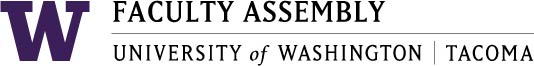 AgendaFaculty Assembly Executive Council (EC) MeetingMonday, December 11, 2017 12:30-12:25pm   GWP 32012:30 - 12:35   Consent Agenda & Recording Permission                                                                                                                                                                      Approval of Minutes                                                                                                                    Material: December 1, 2017 EC Meeting Minutes – will be in EC Team Drive 12:35 - 12:40    EVCAA & Academic Planning12:40 – 12:45   Unit Report: UEAC 12:45 - 1:10     PI Policy Discussion                         Materials in EC Team Drive 1:10 - 1:25      Dogs on Campus   AdjournUpcoming Faculty Assembly Executive Council Meetings	1/12/18	Executive Council Meeting		1:00-3:00pm	GWP 320 1/22/18		Faculty Assembly Winter Meeting 	Principal Investigator (PI) Status Policy at UW TacomaThe purpose of this policy is to specify who at UW Tacoma can serve as a Principal Investigator or Project Director on extramural proposals and to outline a process by which individuals in specific positions may request an exemption from this policy.A Principal Investigator (PI) is an individual who has the primary responsibility for the design, execution, and management of a research project and who will be involved in the project in a significant manner. A Project Director (PD) is an individual who has the primary responsibility for the design, execution, and management of a training or public service project and who will be involved in the project in a significant manner.The primary responsibility held by PIs and PDs may not be delegated explicitly or implicitly to individuals who are not eligible in their own right to serve as Principal Investigator or Project Director. The current UW Tacoma eligibility requirements for Co-PIs and co-PDs are the same as those for PIs and PDs. Academic units at UW Tacoma can have more restrictive unit-specific PI and PD policies than the campus level policy.Individuals eligible with no further action requiredAll UW Tacoma faculty with the rank of Assistant Professor, Research Assistant Professor, Associate Professor, Research Associate Professor, Professor, Research Professor, and Research Scientists grade 10 or higher are eligible to serve as Principal Investigators, co-Principal Investigators, and Principal Directors on extramurally supported projects.Individuals eligible to request a time-limited exemptionSenior or Principal Lecturers – An exemption to this policy will be provided on a continuing basis, effective for up to 5 continuous years, no longer than the end of a faculty member’s faculty appointment. Exemption requests should be addressed to the Associate Vice Chancellor for Research and must include: • A letter of support from the academic unit dean or director. This letter must include a confirmation that a positive vote of the academic unit faculty above the rank of the candidate was received in support of this exemption. The letter should include the expiration date of eligibility.• A copy of the recommended individual's current curriculum vitae.Individuals eligible to request a project-limited exemptionAffiliated Faculty, Competitively Hired Lecturers, Research Scientists at grade 9 - This eligibility is limited to a specific project. Exemption requests should be addressed to the Associate Vice-Chancellor for Research and must include: A letter of support from the academic unit dean or director explaining (1) how the proposed project or program will significantly contribute to the educational, research, or public service goals of the petitioner’s unit; and (2) how the named individual adds unique knowledge, experience, and competence to the project.A copy of the recommended individual's current curriculum vitae.One-page description of the project. Individuals ineligible for exemptionsNon-competitively hired lecturers, Research Scientists grade 8 and below, and Post-Doctoral Research Associates (PDRA) are not eligible to serve as a PI or PD or to petition for an exemption.Other titlesUW Tacoma faculty and other employees holding titles other than the ones specified in this policy may petition their Dean/Director to be considered for eligibility to serve as a PI or PD on extramurally supported projects. If the Dean/Director approves this initial petition, the Dean/Director will consult with the Associate Vice Chancellor for Research to decide whether the exemption request should be a time- or project-limited request. The request will then be subject to the appropriate procedure.